Государственное бюджетное профессиональное образовательное учреждение«Алексеевское профессиональное училище»УТВЕРЖДАЮЗАМ. ДИРЕКТОРА ПО УПР_______________К.Ф. ИвановаМетодические рекомендации по организации УЧЕБНОЙ и производственной практики студентов п. АвангардМетодические рекомендации по организации учебной и производственной практики студентов составлены в соответствии с Положением о практике обучающихся, осваивающих основные профессиональные образовательные программы среднего профессионального образования, утвержденным Приказом Министерства образования и науки Российской Федерации от 18 апреля . № .,  Положением об учебной и производственной практике студентов ГБПОУ «Алексеевское профессиональное училище».Методические рекомендации содержат необходимые сведения по организации учебной и производственных практик студентов училища  в соответствии с ФГОС СПО, а также систематизированные нормы и правила по оформлению результатов практики.Методические рекомендации предназначены руководителям практик от ГБПОУ «Алексеевское профессиональное училище», а также может использоваться студентами ГБПОУ «Алексеевское профессиональное училище»  при прохождении практического обучения. Рекомендовано методической комиссией:Протокол МК  № ______ от ____________ 20____ г.Председатель___________________ Составитель: Разгоняева А.Ю. мастер производственного обучения первой категории.СОДЕРЖАНИЕОбщие положенияОрганизация производственной практикиПодведение итогов производственной практикиОформление результатов производственной практикиСПИСОК ИСПОЛЬЗОВАННЫХ ИСТОЧНИКОВПРИЛОЖЕНИЕ 1 – Отчет по производственной практикеПРИЛОЖЕНИЕ 2 – Дневник практикиПРИЛОЖЕНИЕ 3 – Характеристика ПРИЛОЖЕНИЕ 4 – Аттестационный листПРИЛОЖЕНИЕ 5 – Справка (для имеющих опыт работы по специальности)ПРИЛОЖЕНИЕ 6 – Памятка студентам-практикантамПРИЛОЖЕНИЕ 7 – Памятка руководителям практикПРИЛОЖЕНИЕ 8 – Отчет руководителя производственной практикиПРИЛОЖЕНИЕ 9– Зачетная ведомостьПРИЛОЖЕНИЕ 10– Направление на практику1 Общие положенияМетодические рекомендации составлены в соответствии с Положением о практике обучающихся, осваивающих основные профессиональные образовательные программы среднего профессионального образования, утвержденным Приказом Министерства образования и науки Российской Федерации от 18 апреля . № . Положением об учебной и производственной практике студентов ГБПОУ «Алексеевское профессиональное училище».Согласно Положению о практике обучающихся, осваивающих основные профессиональные образовательные программы среднего профессионального образования, утвержденному Приказом Министерства образования Российской Федерации от 18 апреля . N ., практика студентов является составной частью образовательного процесса и составной частью основной профессиональной образовательной программы среднего профессионального образования (СПО), обеспечивающей реализацию Федерального государственного образовательного стандарта (ФГОС) СПО.Практика имеет целью комплексное освоение обучающимися всех видов профессиональной деятельности по специальности среднего профессионального образования, формирование общих и профессиональных компетенций, а также приобретение необходимых умений и опыта практической работы по специальности.Видами практики студентов, осваивающих основную профессиональную образовательную программу (ОПОП) СПО, являются: учебная практика и производственная практика. Производственная практика включает в себя следующие этапы: практика по профилю специальности (по профессиональному модулю ПМ) и преддипломная практика.Практика по профилю специальности направлена на формирование у обучающегося общих и профессиональных компетенций, приобретение практического опыта и реализуется в рамках профессиональных модулей ОПОП СПО по каждому из видов профессиональной деятельности, предусмотренных ФГОС СПО по специальности.Преддипломная практика является завершающим этапом подготовки специалиста и проводится после освоения студентами программы теоретического и практического обучения для овладения выпускником первоначальным профессиональным опытом, проверки профессиональной готовности будущего специалиста к самостоятельной трудовой деятельности. В ходе преддипломной практики студент приобретает опыт: самостоятельной работы по выбранной теме, работы в исследовательской группе над реальной задачей, работы с оборудованием и материалами; знакомится с используемыми методами исследований, производит сбор и анализ материалов, необходимых для выполнения выпускной квалификационной работы (дипломного проекта).Содержание всех видов практики определяет примерная программа профессиональных модулей СПО на основе ФГОС СПО, обеспечивающая обоснованную последовательность процесса овладения студентами системой профессиональных умений и навыков, целостной профессиональной деятельностью и первоначальным опытом в соответствии с требованиями Федерального государственного образовательного стандарта среднего профессионального образования по предлагаемым специальностям.Руководители практики от учища на основании профессиональных модулей разрабатывают программы практики по видам и специальностям, которые рассматриваются на цикловых методических комиссиях, согласовываются с работодателями и утверждаются заместителем директора по учебно-производственной работе (УПР).Руководители практики от училища разрабатывают форму отчетности и оценочный материал, согласовывают с работодателями и методическим советом училища, утверждаются заместителем директора по УПР.Закрепление баз практики осуществляется администрацией училища на основе договоров социального партнерства с предприятиями и организациями, независимо от их организационно-правовых форм собственности.Студентам и их родителям (законным представителям) предоставляется право самостоятельного подбора организации – базы практики по месту жительства, с целью трудоустройства. Заявление студента и заявка организации предоставляются на имя директора училища не позднее, чем за 1 месяц до начала практики.К практике допускаются студенты, успешно освоившие междисциплинарные курсы (МДК), входящие в профессиональный модуль.Продолжительность рабочего дня при прохождении практики на предприятиях составляет: для студентов в возрасте от 16 до 18 лет – не более 35 часов в неделю (ст. 92 Трудового кодекса Российской Федерации);для студентов в возрасте от 18 лет и старше – не более 40 часов в неделю (ст. 91 Трудового кодекса Российской Федерации).2 Организация производственной практикиСроки проведения практики устанавливаются колледжем с учетом
теоретической подготовленности студентов, возможностей учебно-производственной базы колледжа, предприятия и в соответствии с учебным планом, годовым
календарным учебным графиком, а их содержание – соответствующими программами.Цикловые методические комиссии разрабатывают и утверждают на заседании
цикловой методической комиссии программы практики в соответствии с ФГОС СПО, учебными планами, запросами и спецификой предприятия.Программы практик должны предусматривать:содержание и сроки выполнения индивидуальных заданий студентов;перечень конкретных работ в соответствии с содержанием практики;порядок подготовки и сроки защиты студентами отчетов по практике.Требования и содержание программы практики определяется в соответствии
с квалификационными требованиями к компетенциям выпускников, указанными в ФГОС.Учебная практика может проводиться в структурных подразделениях ГБПОУ «Алексеевское профессиональное училище» или на предприятиях, в учреждениях и организациях.Производственная, в том числе преддипломная практики, студентов проводятся, как
правило, на предприятиях.Учебная и производственная практики, предусмотренная ФГОС СПО, осуществляется на основе договоров между ГБПОУ «Алексеевское профессиональное училище» и предприятиями, в соответствии с которыми указанные предприятия, независимо от их организационно-правовых форм, предоставляют места для прохождения практики студентам колледжа.Договор между колледжем и предприятиями о практике (далее по тексту – договор) должен предусматривать:сроки проведения практики;обязательства предприятия, на базе которого проводится практика;обязательства ГБПОУ «Алексеевское профессиональное училище» по обеспечению руководства практикой.Студенты, заключившие договор с предприятиями на их трудоустройство,
производственную и преддипломную практики, как правило, проходят в этих организациях.При наличии вакантных должностей на предприятии студенты могут зачисляться на
них, если работа соответствует требованиям программы практики. Учебная и производственная практики могут осуществляться как непрерывным
циклом, так и путем чередования с теоретическими занятиями по дням (неделям) при условии обеспечения связи между теоретическим обучением и содержанием практики.Студентам, имеющим стаж практической работы по профилю подготовки, по
решению соответствующих цикловых методических комиссий на основе промежуточной аттестации может быть зачтена учебная и производственная (за исключением преддипломной) практики. Для зачета практики студентам, имеющим опыт работы по специальности, необходимо предоставить справку с места работы (приложение 5).На преддипломную практику они направляются в установленном порядке.С момента зачисления студентов в качестве практикантов на рабочие места и на весь
период практики на них распространяются правила охраны труда и правила внутреннего
распорядка, действующие на предприятии, с которыми они должны быть ознакомлены в
установленном на предприятии порядке.Организация и руководство производственной (учебной) практикой студентов осуществляется:от ГБПОУ «Алексеевское профессиональное училище» – руководителем практики, назначаемым приказом по училищу из числа преподавателей и мастеров производственного обучения;на предприятии – руководителем практики.Руководители практики от ГБПОУ «Алексеевское профессиональное училище» (утверждаются приказом по ГБПОУ «Алексеевское профессиональное училище»):устанавливают связь с руководителями практики от предприятий и совместно с ними составляют рабочую программу проведения практики;разрабатывают тематику индивидуальных заданий; принимают участие в распределении студентов по рабочим местам или перемещении их по видам работ;выдают направление на практику при условии отсутствия академических задолженностей;несут ответственность совместно с руководителем практики от предприятий за соблюдение студентами правил техники безопасности;осуществляют контроль за организацией и прохождением производственной практики студентов на предприятиях, в учреждениях и организациях;контролируют своевременность проведения на предприятии инструктажа студентов по соблюдению правил техники безопасности;проводят консультации, оказывают методическую помощь студентам при выполнении ими индивидуальных заданий по практике и сборе материалов к выпускной квалификационной работе;рассматривают отчеты студентов по практике, обобщают и анализируют данные по итогам прохождения практики, и представляют заместителю директора по УПР письменный отчет о проведении практики  (приложение 8) вместе с замечаниями и предложениями по совершенствованию практической подготовки студентов.Руководители практики на предприятии:знакомят студентов с организацией работ на конкретном рабочем месте, с оборудованием, техническими средствами, контрольно-измерительными приборами, экономикой производства, охраной труда и т.д.;проводят обязательные инструктажи по охране труда и технике безопасности с оформлением установленной документации, в необходимых случаях проводят обучение студентов-практикантов безопасным методам работы;предоставляют студентам-практикантам возможность пользоваться имеющимся оборудованием, литературой, технической и другой документацией;обеспечивают и контролируют соблюдение студентами-практикантами правил внутреннего трудового распорядка, установленных на данном предприятии, в том числе времени начала и окончания работы;осуществляют постоянный контроль за работой практикантов, помогают им правильно выполнять все задания на данном рабочем месте, консультируют по производственным вопросам, осуществляют учет их работы;оказывают помощь в подборе материалов для выпускной квалификационной работы;контролируют ведение студентами-практикантами дневников, составление ими отчетов о прохождении практики, составляют на них производственные характеристики, содержащие данные о выполнении программы практики и индивидуальных заданий, об отношении студентов к работе.могут налагать взыскания на студентов-практикантов, нарушающих правила внутреннего трудового распорядка, и сообщать об этом руководству колледжа.Студент при прохождении практики обязан:полностью выполнять задания, предусмотренные программой практики; подчиняться действующим на предприятии правилам внутреннего трудового распорядка;изучить и строго соблюдать правила охраны труда, техники безопасности и производственной санитарии;нести ответственность за выполняемую работу и ее результаты наравне со штатными работниками;вести дневник практики, в котором в соответствии с индивидуальным заданием прохождения практики необходимо фиксировать рабочие задания и основные результаты выполнения этапов работы;при возникновении каких-либо препятствий или осложнений для нормального прохождения практики своевременно сообщать об этом руководителю практики;представить руководителю практики письменный отчет и сдать зачет (дифференцированный) по практике.За один месяц до начала производственной практики проводится организационное собрание с участием председателя цикловой методической комиссии, руководителей практики, зам. директора по УПР; студенты знакомятся с  Договорами на практику. Договор на практику – юридический документ установленной формы, на основании которого колледж направляет обучающегося для прохождения практики на указанное в договоре предприятие. Договор должен быть оформлен в двух экземплярах, подписан директором колледжа и руководителем предприятия по месту практики, заверен печатями. Один экземпляр договора остаётся на предприятии (базе практики), второй – сдается заместителю директора по УПР для формирования направления на практику. Непосредственно перед началом производственной практики организуется второе собрание, которое проводит заместитель директора по УПР с участием председателя цикловой методической комиссии, руководителей практики. На организационном собрании студенты должны получить:Программу производственной практики в печатном или в электроном варианте.Индивидуальное задание на практику.Направление на практику.Методические рекомендации по оформлению результатов производственной практики.3 Подведение итогов производственной практикиПо окончании практики студент – практикант составляет письменный отчет  (приложение 1) и сдает руководителю практики от училища. Отчет о практике должен содержать сведения о конкретной выполненной студентом работе.К отчету могут прилагаться графики, таблицы, схемы, заполненные формы (бланки) документов. Практика завершается защитой отчета. Результаты зачета оформляется зачетной ведомостью (приложение 9).При защите на комиссию представляются:дневник производственной практики студента (приложение 2);письменный отчёт о практике (приложение 1);характеристику (отзыв) руководителя от предприятия (приложение 3);приказ с предприятия о принятии на практику студента;аттестационный лист (приложение 4)необходимые графические или другие иллюстрационные материалы;иные материалы, предусмотренные программой практики. Оценка по практике или зачет приравнивается к оценкам (зачетам) по теоретическому обучению и учитывается при подведении итогов общей успеваемости студентов. Студенты, не выполнившие программу практики без уважительной причины или получившие неудовлетворительную оценку, отчисляются из колледжа за академическую неуспеваемость.Руководители практик от колледжа анализируют итоги производственной практики студентов и сдают заместителю директора по УПР отчет (приложение 8) в срок не позднее 10 дней после окончания практики.Итоги практики обсуждаются на заседании цикловой методической комиссии с возможным участием представителей предприятия. Оформление результатов производственной практикиВ ходе практики студенты ведут дневник производственной  практики (приложение 2). Требования к ведению Дневника производственной практики:дневник является документом, по которому студент подтверждает выполнение программы практики;записи в дневнике должны вестись ежедневно и содержать перечень выполненных работ за день;дневник ежедневно просматривает руководитель практики от предприятия и заверяет подписью;по окончании практики дневник заверяется подписью и печатью организации, где проходил практику студент;дневник прилагается к отчету по практике и сдается для проверки руководителю практики от колледжа.На протяжении всего периода работы в организации студент должен в соответствии с программой практики собирать и обрабатывать необходимый материал, а затем представить его в виде оформленного отчета о производственной практике (приложение 1) своему руководителю. Отчет о практике является основным документом студента, отражающим выполненную им, во время практики, работу.Отчет о практике составляется индивидуально каждым студентом. Для составления, редактирования и оформления отчета студентам рекомендуется отводить последние 3-5 дней производственной практики. Отчет студента о практике должен включать текстовый, графический и другой иллюстрированный материалы.Оформление отчёта по производственной практикеОбъем отчета должен составлять не менее 10 страниц. Формат А4 (210х297 мм). Шрифт – Times New Roman. Для всех указанных шрифтов должен использоваться кегль 
№ 14 (или 12 – для объемных по тексту работ или таблиц), кроме оформления обложки и титульного листа.Рекомендуется следующий порядок размещения материала в Отчете о практике:Титульный лист;Содержание; Введение; Основная часть;Выводы;Приложения.ТИТУЛЬНЫЙ ЛИСТ – это первая (заглавная) страница работы, на нем необходимо указать наименование вида производственной практики, специальности, сроков и места прохождения практики.СОДЕРЖАНИЕ. Перечисление информационных блоков отчёта.ВВЕДЕНИЕ. Перед началом практики руководитель выдаёт студенту индивидуальное задание на практику, содержащее цели и задачи её прохождения. Именно они включаются в введение отчёта. ОСНОВНАЯ ЧАСТЬ. Оформляется согласно темам, предложенным в программе практики по специальностям колледжа. Содержит исследование деятельности предприятия и анализ полученных результатов. В данном разделе студент даёт подробный отчёт о выполнении ежедневных производственных заданий и описывает изученные и отработанные вопросы, предложенные в программе практики. ВЫВОДЫ. Раздел отчёта, в котором студент высказывает своё мнение о предприятии, об организации и эффективности практики в целом, социальной значимости своей будущей специальности. ПРИЛОЖЕНИЯ – заключительный раздел Отчёта, содержащий образцы и копии документов, рисунки, таблицы, фотографии и т.д., по перечню приложений, указанному в программе практики. К отчёту прилагаются:Дневник производственной практики;Характеристика (отзыв) от предприятия, заверенная подписью руководителя и печатью предприятия;Приказ с предприятия о принятии на практику студента(ки);Аттестационный лист с подписью руководителя и печатью предприятия.По окончании практики руководитель практики от предприятия составляет на студента характеристику. В характеристике необходимо указать – фамилию, инициалы студента, место прохождения практики, время прохождения. Также в характеристике должны быть отражены:полнота и качество выполнения программы практики, отношение студента к выполнению заданий, полученных в период практики, оценка результатов практики студента;проявленные студентом профессиональные и личные качества;выводы о профессиональной пригодности студента.Характеристика с места прохождения практики должна быть написана на бланке организации (учреждения, органа), подписывается руководителем практики от организации (учреждения, органа) и заверяется печатью. Форма характеристики (приложение 3).Целью оценки по производственной практике является оценка: 1) профессиональных и общих компетенций;2) практического опыта и умений.Оценка по производственной практике выставляется на основании данных аттестационного листа, в котором содержатся сведения об уровне освоения студентом профессиональных компетенций.Формирование аттестационного листа осуществляют совместно руководитель практики от колледжа и от предприятия.Форма аттестационного листа (приложение 4).СПИСОК ИСПОЛЬЗОВАННЫХ ИСТОЧНИКОВИнтернет – издание Профобразование. -  Режим доступа: http://проф-обр.рфПедсовет.org. -  Режим доступа: http://pedsovet.orgРеализация Федерального закона «Об образовании в Российской Федерации». -  Режим доступа: http://273-фз.рфСайт для преподавателей средних специальных и начальных профессиональных учебных заведений . -  Режим доступа: http://umk-spo.bizСловарь-справочник современного российского профессионального образования / авт.-сост. В.И.  Блинов  и др. - Режим доступа: http://www.firo.ru/?page_id=985Федеральный институт развития образования . - Режим доступа: http://www.firo.ru/ПРИЛОЖЕНИЕ 1Государственное бюджетное профессиональное образовательное учреждение «Арзамасский приборостроительный колледж имени П.И. Пландина»О Т Ч Е Тпо производственной практике ______ по специальности  __________________________________Место прохождения практики:  ____________________________________________                                                                (наименование организации)Студента(ки) ____________________________________________________(фамилия, имя, отчество)Группы  _______Руководитель практики  от колледжа  _____________________________________                                                                           (фамилия, имя, отчество, должность)Руководитель практики  от предприятия  ___________________________________                                                                (фамилия, имя, отчество, должность)Продолжительность практики  ___  недель:    с «____»  _________  20___ г.                                                                            по « ____»  ________  20___ г.Дата сдачи (защиты) отчета  _____________Оценка    _____________________Арзамас, 2015 годПРИЛОЖЕНИЕ 2ДНЕВНИК ПРАКТИКИЗаписи о работах, выполненных в период прохождения практики.ПРИЛОЖЕНИЕ 3Отзыв – характеристикана студента(ку) Государственного бюджетного профессионального образовательного учреждения «Арзамасский приборостроительный колледж имени П. И. Пландина»группы ____________, специальность ___________________________________________  ___________________________________________________________________________фамилия и инициалыпрошедшего производственную практику _______.на предприятии / организации:  _____________________________________________                                                                (наименование организации)Результаты практики:Степень выполнения задания на практику и его отдельных разделов _________________________________________________________________________________________2. Трудовая дисциплина _______________________________________________________
____________________________________________________________________________ 3. Отношение к работе ________________________________________________________
____________________________________________________________________________ Практический опыт работы по видам профессиональной деятельности ____________________________________________________________________________ ____________________________________________________________________________ ____________________________________________________________________________ ____________________________________________________________________________ ____________________________________________________________________________ ____________________________________________________________________________ 4.Ведение дневника – отчета по практике_____________________________________________________________________________________________________________________5. Работа на рабочих местах или в качестве дублёра ________________________________                                                                                                                  (указать профессии и / или должности служащих)____________________________________________________________________________ ____________________________________________________________________________ ____________________________________________________________________________ ____________________________________________________________________________ Руководитель практики от предприятия _________________________________________                                                                                                                      подпись, расшифровка подписи М.П.Руководитель практики от колледжа ____________________________________________                                                                                                                     подпись, расшифровка подписиПРИЛОЖЕНИЕ 4аттестационный лист по учебной
(производственной) практике	,(фамилия, имя, отчество)
обучающий(ая)ся на	____курсе по специальности СПО_____________________________ 	______(код и наименование специальности)успешно прошел(ла)	______________ практику по профессиональному модулю                           (вид практики)        (наименование профессионального модуля)в объеме	часов:с «	»_________201__ г. по «	»_________ 201	г.;В организации	(наименование организации)_______________________________________________________________________________Виды и качество выполнения работ по ПМ…**виды и объем работ в соответствии с конкретным профессиональным модулемХарактеристика учебной и профессиональной деятельности
обучающегося во время учебной (производственной) практикиПРИЛОЖЕНИЕ 5 (Форма письма на официальном бланке организации)СПРАВКАДана студенту(ке) _____________________________________________                                                                             (фамилия, имя, отчество)в том, что студент(ка) прошел(ла) преддипломную производственную практику в __________________________________________________________________(наименование предприятия, организации)в период с ____________ по ____________ 201__г. в должности __________________________________________________ Руководитель организации ________________ / ____________/                                                         (подпись)                    (ФИО) М.П.«____»_______________20____г.ПРИЛОЖЕНИЕ 6Памятка студентам,выходящим на производственную практику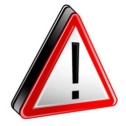 Студенты, имеющие академические задолженности, к практике не допускаются.При выходе на производственную практику (по профилю специальности и преддипломную) студент получает следующие документы (у руководителя практики от колледжа):Направление на предприятие для прохождения практики; Индивидуальное задание на практику.Комплект отчетных материалов по практике в электронном виде (форма дневника, отчета по практике, форма характеристики, аттестационного листа).Методические указания по прохождению практики.В период прохождения практики студент ежедневно ведет дневник производственной практики. Раз в неделю руководитель практики от предприятия проверяет записи о проделанной работе и расписывается.По окончанию  практик (по профилю специальности и преддипломной) руководитель практики от производства дает краткую характеристику студенту и оценивает прохождение им практики По возвращении с практики необходимо сформировать отчет о практике и сдать руководителю практики от колледжа. Отчет должен содержать сведения о конкретно выполненной работе в период практики и весь материал, отражающий содержание разделов программы практики и индивидуального задания. По окончанию практики студент должен сдать в установленные сроки руководителю практики от колледжа следующие документы:Направление на практику;Заполненный дневник производственной практики;Отчет о прохождении практики;Характеристику от руководителя практики от предприятия (с подписью и печатью);Аттестационный лист, подписанный руководителем практики от предприятия.Руководитель практики от ГБПОУ «АПК им. П.И. Пландина» при соблюдении всех указанных пунктов и ознакомившись с отчетом о практике, выставляет в зачетную книжку и ведомость зачет (согласно учебному плану). Студент, не выполнивший программу производственной практики, а равно получивший отрицательный отзыв о работе или неудовлетворительную оценку при сдаче зачета, повторно направляется на практику в свободное от учебы время.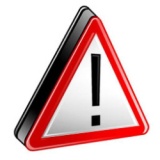 Студент, не прошедший практику или получивший неудовлетворительную оценку при сдаче отчета по производственной практике, не допускается к государственной итоговой аттестации и, в случае неликвидации задолженности в установленный срок, отчисляется из колледжа.Алгоритм прохождения производственной практикистудентами ГБПОУ «АПК им. П.И. Пландина»В период прохождения практики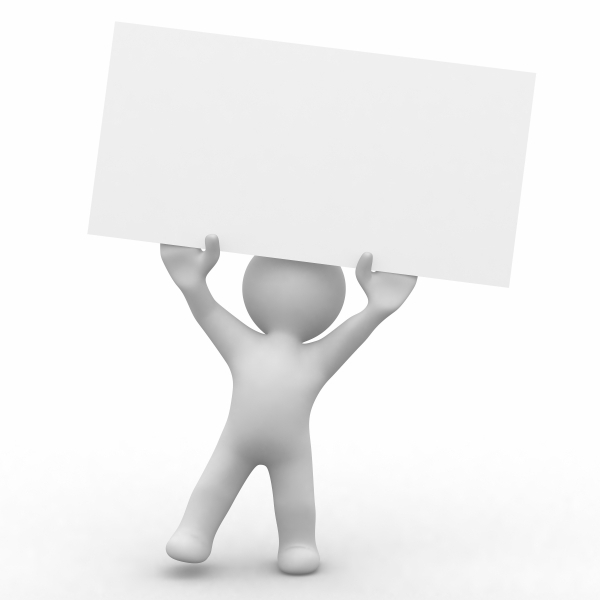                      Зачет по практике!ПРИЛОЖЕНИЕ 7Памятка руководителю практики от ГБПОУ «АПК им. П.И. Пландина»Руководители практики от колледжа (утверждаются приказом по ГБПОУ «АПК им. П.И. Пландина»):устанавливают связь с руководителями практики от предприятий и совместно с ними составляют рабочую программу проведения практики;разрабатывают тематику индивидуальных заданий; принимают участие в
распределении студентов по рабочим местам или перемещении их по видам работ;выдают направление на практику при условии отсутствия академических задолженностей за сессию;несут ответственность совместно с руководителем практики от предприятий за
соблюдение студентами правил техники безопасности;осуществляют контроль за организацией и прохождением производственной практики студентов на предприятиях, в учреждениях и организациях;контролируют своевременность проведения на предприятии инструктажа студентов по соблюдению правил техники безопасности;проводят консультации, оказывают методическую помощь студентам при выполнении индивидуальных заданий по практике и сборе материалов к выпускной квалификационной работе;рассматривают отчеты студентов по практике, обобщают и анализируют данные по итогам прохождения практики и представляют заместителю директора по УПР письменный отчет о проведении практики.УМК практики (учебной, по профилю специальности, преддипломной): Выписки из ФГОС и ОПОП по специальностям подготовкиРабочая программа практики (учебной, по профилю специальности и преддипломной)или соответствующие части профессиональных модулей.Контрольно-оценочные средства по практикеМетодические указания по прохождению практики студентами ГБПОУ «АПК им. П.И.Пландина»Индивидуальные задания на практикуОтчетные формы студента (дневник практики, отчет по практике и т.д.)Отчетные формы руководителя практики (график проведения консультаций, посещения предприятий-баз практик, отчет руководителя практики)Алгоритм организации производственной практики студентов(для руководителя практики)ПРИЛОЖЕНИЕ 8ОТЧЕТ РУКОВОДИТЕЛЯ ПРАКТИКИ ОТ ГБПОУ «АПК им. П.И.Пландина» ________________________________________________________________________________(ФИО руководителя практики)о результатах проведения __________________________________________________ практики   (вид практики)студентов _________ курса по специальности _______________________________________ (код и наименование специальности)____________________________________________________________________________________________________________гр. _____________ в ________/________ учебном году1. Календарный период практики с _____________________ по _________________________2. Работа руководителя практики от ГБПОУ «АПК им. П.И. Пландина»  по организации практики:2.1.	Организация мест (баз) практики _______________________________________________________________________________________________________________________________________________________________________________________________________________________________________________________________________________________________Даты проведения организационных собраний по практике:
 «____» ________________________ 20_____ г. «____» ________________________ 20_____ г.Результаты защиты отчета по практике (зачета):Причины неаттестаций ______________________________________________________________________________________________________________________________	Фамилии студентов, не сдавших зачет ___________________________________________________________________________________________________________________	Фамилии студентов, не проходивших практику ___________________________________________________________________________________________________________4. Сведения о базах практики:	4.1. Общее количество ____________________	4.2. Краткая характеристика ________________________________________________________________________________________________________________________________________________________________________________________________________________________________5. Дополнительные сведения _________________________________________________________________________________________________________________________________________________________________________________________________________________________________________________________________________________________________________________________________________________________________________________________________________________________________________________________________________________________________________________________________________6. Выводы и предложения _______________________________________________________________________________________________________________________________________________________________________________________________________________________________________________________________________________________________________________________________________________________________________________________________________________________________________________________Дата «___» 	 20___	Подпись руководителя практики	 / ФИО, должностьПримечания:В пункте 2.1. отчета следует указать, каким образом были определены места практики (по представлению студентами писем-запросов от организаций, силами колледжа и т.д.)	В пункте 4.2. следует перечислить виды организаций, предприятий, учреждений – баз практики, дать им оценку с точки зрения соответствия профилю соответствующих специальностей; назвать организации (предприятия), тесно сотрудничающие с ГБПОУ «АПК им. П.И. Пландина».	В пункте 5 нужно отметить положительные и отрицательные стороны в организации и проведении практики; дать оценку выполнения студентами программы практики, индивидуального задания по специальности, научно-исследовательской работе; привести примеры высокой оценки предприятиями работы практикантов (указать фамилии студентов, их руководителей), отметить случаи предложения студентам работы и т.п.	В пункте 6 следует дать свои предложения по улучшению организации и проведения практики.ПРИЛОЖЕНИЕ 9Государственное бюджетное профессиональное образовательное учреждение «Арзамасский приборостроительный колледж имени П.И. Пландина»ЗАЧЕТНАЯ ВЕДОМОСТЬ	«____»_________________20____г.	Специальность: ___________________________________________________________ (код и наименование специальности)	Группа: __________________ семестр ____________	Период: ________	Дисциплина: _________________________________________________________(вид практики)	Руководитель: __________________________________________________(ФИО руководителя практики) ИТОГО: зачтено _______				ИТОГО: отлично _____________	     не зачтено _________				    хорошо ______________	     неявка _______					    удовл. _____________								    неудовл. _____________								    не допущ. _____________	«______»__________________20 г.			Подпись руководителя _________________________			Подпись зав. отделением ________________________ПРИЛОЖЕНИЕ 10Государственное бюджетное профессиональное образовательное учреждение «Арзамасский приборостроительный колледж имени П. И. Пландина»Н А П Р А В Л Е Н И Ена производственную практикувид практикиСТУДЕНТ (КА) ___________________________________________________________ (фамилия, имя, отчество)Направление подготовки  техник№ группы _________№ семестра _____________ТЕМА: ________________________________________________________________________                                                                       ( наименование профессионального модуля)ЗАДАНИЕ (перечень работ): ________________________________________________________________________________________________________________________________________________________________________________________________________________________________________________________________________________________________________________________________________________________________________ИНДИВИДУАЛЬНОЕ ЗАДАНИЕ__________________________________________________________________________________________________________________________________________________________________________________________ОРГАНИЗАЦИЯ – место прохождения практики: ________________________________________________________________________Продолжительность практики ____ недель     М.П.                                        Дата выдачи направления «___»  ________20__ г.Подпись: ____________________________                        (подпись лица,  выдающего направление)ДатаКраткое содержание выполненных работПодпись руководителя практикиВиды и объем (час) работ,выполненных обучающимся во время практикиПК 1.1ПК 1.2…Качество работ(от 1до5 баллов)Итоговая оценка освоения компетенций и качества выполненных работДата «___»_______20___г.                Подпись руководителя практики                                                                        __________________/ Ф.И.О. должность                                                              Подпись ответственного лица организации (базы практики)                                                                        __________________/ Ф.И.О. должность№ п/пСпециальность Количество студентов, направленных на практикуОценкаОценкаОценкаНеаттестация№ п/пСпециальность Количество студентов, направленных на практику«отл.»«хор.»«уд.»Неаттестация№ п/пФамилия, имя, отчество студентаОценкаПодпись 
руководителя№ п/пФамилия, имя, отчество студентаОценкаПодпись 
руководителя123456789101112131415РЕЗУЛЬТАТЫ АТТЕСТАЦИИ ОТЧЕТА ПО ПРАКТИКЕ1 Оценка за      _________________     практику: _____________________                                              (вид практики)                                                                       (оценка)3 Отчет принял: _______________________    ______________     _________________________                                                 (должность ответственного лица)               (подпись)                     (фамилия ответственного лица)«____»_____________ 20 __ г.